У Т В Е Р Ж Д А Ю                                      Директор санатория «Виктория» -кисловодского филиала АО «ЦСТЭ» (холдинг)П.И. Тырнов 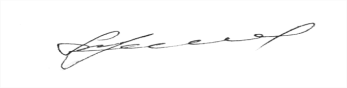 м.п.Прайс-лист на санаторно-курортное лечение в санатории «Виктория» - кисловодском филиале АО «ЦСТЭ» (холдинг) в 2019 г.Расчетный час – 08. 00. Заезд 8:00 Выезд 8:00ИМЕЮТСЯ ПРОТИВОПОКАЗАНИЯ, ПРОКОНСУЛЬТИРУЙТЕСЬ СО СПЕЦИАЛИСТОМ!У Т В Е Р Ж Д А Ю                                      Директор санатория «Виктория» -кисловодского филиала АО «ЦСТЭ» (холдинг)П.И. Тырнов __ 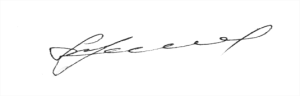 м.п.Перечень процедур и обследований, включенных в стоимость базовой путевки на санаторно-курортное лечение в санатории «Виктория» - кисловодском филиале АО «ЦСТЭ» (холдинг) в 2019 г.Примечание:Все обследования и процедуры проводятся в соответствии с медицинскими показаниями и противопоказаниями.По желанию отдыхающего и по медицинским показаниям возможно принятие более широкого круга процедур на платной основе в соответствии с прейскурантом цен. Оплата проводится через кассу санатория.Первый заместитель директора - главный врач                                                  П.М. ГречаникЗаместитель главного врача                                                                                     Э.В. АлейниковаБазовая санаторно-курортная путевка 
Базовое лечение, питание по системе шведский стол в залах Сапфир и РубинБазовая санаторно-курортная путевка 
Базовое лечение, питание по системе шведский стол в залах Сапфир и РубинБазовая санаторно-курортная путевка 
Базовое лечение, питание по системе шведский стол в залах Сапфир и РубинБазовая санаторно-курортная путевка 
Базовое лечение, питание по системе шведский стол в залах Сапфир и РубинБазовая санаторно-курортная путевка 
Базовое лечение, питание по системе шведский стол в залах Сапфир и РубинБазовая санаторно-курортная путевка 
Базовое лечение, питание по системе шведский стол в залах Сапфир и РубинБазовая санаторно-курортная путевка 
Базовое лечение, питание по системе шведский стол в залах Сапфир и РубинБазовая санаторно-курортная путевка 
Базовое лечение, питание по системе шведский стол в залах Сапфир и РубинКАТЕГОРИЯ НОМЕРАКАТЕГОРИЯ НОМЕРАКАТЕГОРИЯ НОМЕРАСтоимость в рублях на 1 чел./1 суткиСтоимость в рублях на 1 чел./1 суткиСтоимость в рублях на 1 чел./1 суткиСтоимость в рублях на 1 чел./1 суткиСтоимость в рублях на 1 чел./1 суткиКАТЕГОРИЯ НОМЕРАКАТЕГОРИЯ НОМЕРАКАТЕГОРИЯ НОМЕРА9 Января –
31 Марта9 Января –
31 Марта1 Апреля – 
15 Июля16 Июля –
15 Ноября16 Ноября – 
25 ДекабряСТАНДАРТ
(1-комнатный 2-местный)СТАНДАРТ
(1-комнатный 2-местный)ОДН размещение4 7004 7004 8005 1004 700СТАНДАРТ
(1-комнатный 2-местный)СТАНДАРТ
(1-комнатный 2-местный)ДВМ размещение3 5003 5003 7004 1003 800УЛУЧШЕННЫЙ
(1-комнатный 2-местный)УЛУЧШЕННЫЙ
(1-комнатный 2-местный)ОДН размещение4 9004 9005 0005 4005 000УЛУЧШЕННЫЙ
(1-комнатный 2-местный)УЛУЧШЕННЫЙ
(1-комнатный 2-местный)ДВМ размещение3 6003 6004 1004 3004 200ОДНОКОМНАТНЫЙ повышенной комфортности
(1-комнатный 1-местный)ОДНОКОМНАТНЫЙ повышенной комфортности
(1-комнатный 1-местный)ОДН размещение5 0005 0005 1005 6005 200ОДНОКОМНАТНЫЙ повышенной комфортности
(1-комнатный 1-местный)ОДНОКОМНАТНЫЙ повышенной комфортности
(1-комнатный 1-местный)ДВМ размещение--4 4004 6004 500ДВУХКОМНАТНЫЙ
(2-комнатный 2-местный)ДВУХКОМНАТНЫЙ
(2-комнатный 2-местный)ОДН размещение5 1005 1005 2005 5005 200ДВУХКОМНАТНЫЙ
(2-комнатный 2-местный)ДВУХКОМНАТНЫЙ
(2-комнатный 2-местный)ДВМ размещение3 6003 6004 0004 5004 100ДВУХКОМНАТНЫЙ повышенной комфортности
(2-комнатный 2-местный)ДВУХКОМНАТНЫЙ повышенной комфортности
(2-комнатный 2-местный)ОДН размещение5 6005 6005 8006 6006 000ДВУХКОМНАТНЫЙ повышенной комфортности
(2-комнатный 2-местный)ДВУХКОМНАТНЫЙ повышенной комфортности
(2-комнатный 2-местный)ДВМ размещение4 4004 4004 5005 6005 100ЛЮКС
(2-комнатный 2-местный)ЛЮКС
(2-комнатный 2-местный)ОДН размещение5 5005 5005 7006 3005 700ЛЮКС
(2-комнатный 2-местный)ЛЮКС
(2-комнатный 2-местный)ДВМ размещение4 2004 2004 4005 1004 600Расширенная санаторно-курортная путевка 
Расширенное лечение, питание на 11 этажеРасширенная санаторно-курортная путевка 
Расширенное лечение, питание на 11 этажеРасширенная санаторно-курортная путевка 
Расширенное лечение, питание на 11 этажеРасширенная санаторно-курортная путевка 
Расширенное лечение, питание на 11 этажеРасширенная санаторно-курортная путевка 
Расширенное лечение, питание на 11 этажеРасширенная санаторно-курортная путевка 
Расширенное лечение, питание на 11 этажеРасширенная санаторно-курортная путевка 
Расширенное лечение, питание на 11 этажеРасширенная санаторно-курортная путевка 
Расширенное лечение, питание на 11 этажеКАТЕГОРИЯ НОМЕРАКАТЕГОРИЯ НОМЕРАКАТЕГОРИЯ НОМЕРАСтоимость в рублях на 1 чел./1 суткиСтоимость в рублях на 1 чел./1 суткиСтоимость в рублях на 1 чел./1 суткиСтоимость в рублях на 1 чел./1 суткиСтоимость в рублях на 1 чел./1 суткиКАТЕГОРИЯ НОМЕРАКАТЕГОРИЯ НОМЕРАКАТЕГОРИЯ НОМЕРА9 Января –
31 Марта9 Января –
31 Марта1 Апреля –
15 Июля16 Июля –
15 Ноября16 Ноября –
25 ДекабряОДНОКОМНАТНЫЙ повышенной комфортности
(1-комнатный 1-местный)ОДНОКОМНАТНЫЙ повышенной комфортности
(1-комнатный 1-местный)ОДН размещение6 7006 7006 9407 6006 750ДВУХКОМНАТНЫЙ повышенной комфортности
(2-комнатный 2-местный)ДВУХКОМНАТНЫЙ повышенной комфортности
(2-комнатный 2-местный)ОДН размещение7 3007 3007 6408 6007 550ДВУХКОМНАТНЫЙ повышенной комфортности
(2-комнатный 2-местный)ДВУХКОМНАТНЫЙ повышенной комфортности
(2-комнатный 2-местный)ДВМ размещение6 1006 1006 3407 6006 650ЛЮКС повышенной комфортности
(2-комнатный 2-местный)ЛЮКС повышенной комфортности
(2-комнатный 2-местный)ОДН размещение9 2009 2009 50010 3009 400ЛЮКС повышенной комфортности
(2-комнатный 2-местный)ЛЮКС повышенной комфортности
(2-комнатный 2-местный)ДВМ размещение7 3007 3007 8008 3007 500АПАРТАМЕНТ
(3-комнатный 2-местный)АПАРТАМЕНТ
(3-комнатный 2-местный)ОДН размещение11 40011 40012 00013 00011 500АПАРТАМЕНТ
(3-комнатный 2-местный)АПАРТАМЕНТ
(3-комнатный 2-местный)ДВМ размещение8 8008 8009 40010 3009 200Скидки на основных и дополнительных местах (все категории)Скидки на основных и дополнительных местах (все категории)Скидки на основных и дополнительных местах (все категории)Скидки на основных и дополнительных местах (все категории)Скидки на основных и дополнительных местах (все категории)Скидки на основных и дополнительных местах (все категории)Скидки на основных и дополнительных местах (все категории)Скидки на основных и дополнительных местах (все категории)ДЕТИ С 5 ДО 10 ЛЕТОсновное местоОсновное местоОсновное место15%15%15%15%ДЕТИ С 10 ДО 14 ЛЕТОсновное местоОсновное местоОсновное место7%7%7%7%ВЗРОСЛЫЕДоп. местоДоп. местоДоп. место20%20%20%20%ДЕТИ С 5 ДО 10 ЛЕТДоп. местоДоп. местоДоп. место35%35%35%35%ДЕТИ С 10 ДО 14 ЛЕТДоп. местоДоп. местоДоп. место25%25%25%25%Проживание и питание детей до 2-х лет бесплатно, детей с 2-х до 5 лет по цене 550 руб./суткиПроживание и питание детей до 2-х лет бесплатно, детей с 2-х до 5 лет по цене 550 руб./суткиПроживание и питание детей до 2-х лет бесплатно, детей с 2-х до 5 лет по цене 550 руб./суткиПроживание и питание детей до 2-х лет бесплатно, детей с 2-х до 5 лет по цене 550 руб./суткиПроживание и питание детей до 2-х лет бесплатно, детей с 2-х до 5 лет по цене 550 руб./суткиПроживание и питание детей до 2-х лет бесплатно, детей с 2-х до 5 лет по цене 550 руб./суткиПроживание и питание детей до 2-х лет бесплатно, детей с 2-х до 5 лет по цене 550 руб./суткиПроживание и питание детей до 2-х лет бесплатно, детей с 2-х до 5 лет по цене 550 руб./суткиБазовая программа лечения: заболевания сердечно-сосудистой системы, органов дыхания, расстройств нервной системы.Базовая программа лечения: заболевания сердечно-сосудистой системы, органов дыхания, расстройств нервной системы.Базовая программа лечения: заболевания сердечно-сосудистой системы, органов дыхания, расстройств нервной системы.Базовая программа лечения: заболевания сердечно-сосудистой системы, органов дыхания, расстройств нервной системы.Базовая программа лечения: заболевания сердечно-сосудистой системы, органов дыхания, расстройств нервной системы.Базовая программа лечения: заболевания сердечно-сосудистой системы, органов дыхания, расстройств нервной системы.Базовая программа лечения: заболевания сердечно-сосудистой системы, органов дыхания, расстройств нервной системы.Базовая программа лечения: заболевания сердечно-сосудистой системы, органов дыхания, расстройств нервной системы.№ п/пНаименование процедур и обследованийНаименование процедур и обследованийКоличество мед. услуг на путевку продолжительностью по:Количество мед. услуг на путевку продолжительностью по:Количество мед. услуг на путевку продолжительностью по:Количество мед. услуг на путевку продолжительностью по:Количество мед. услуг на путевку продолжительностью по:№ п/пНаименование процедур и обследованийНаименование процедур и обследований7  дней10 дней14 дней18 дней21 деньОБСЛЕДОВАНИЕОБСЛЕДОВАНИЕОБСЛЕДОВАНИЕОБСЛЕДОВАНИЕОБСЛЕДОВАНИЕОБСЛЕДОВАНИЕОБСЛЕДОВАНИЕОБСЛЕДОВАНИЕ1Прием врача-терапевтаПрием врача-терапевта111112Динамическое наблюдение лечащего врачаДинамическое наблюдение лечащего врача122343ЭКГ покояпервично111113ЭКГ покояповторнопо показаниямпо показаниямпо показаниямпо показаниямпо показаниям4Консультация врачей-специалистовКонсультация врачей-специалистовпо показаниямпо показаниямпо показаниямпо показаниямпо показаниям5Анализ крови клиническийпервичный111115Анализ крови клиническийповторныйпо показаниямпо показаниямпо показаниямпо показаниямпо показаниям6Глюкоза крови (для больных сахарным диабетом)Глюкоза крови (для больных сахарным диабетом)111117Общий анализ мочиОбщий анализ мочи111118РектоскопияРектоскопияпо показаниямпо показаниямпо показаниямпо показаниямпо показаниям9Спирография (при бронхо-легочной патологии)Спирография (при бронхо-легочной патологии)11111ЛЕЧЕНИЕЛЕЧЕНИЕЛЕЧЕНИЕЛЕЧЕНИЕЛЕЧЕНИЕЛЕЧЕНИЕЛЕЧЕНИЕЛЕЧЕНИЕ1КлиматолечениеКлиматолечение7101418212ТерренкурТерренкур581216193Нарзанные ванны (или хвойно-жемчужные, или йодо-бромные, или пенно-солодковые, или СУВ)Нарзанные ванны (или хвойно-жемчужные, или йодо-бромные, или пенно-солодковые, или СУВ)34688-104Лечебные души (1 вид) или вихревые ванныЛечебные души (1 вид) или вихревые ванны34-5688-95Массаж ручной сегментарный 1 зона (только для путевок не менее 10 дней) или подводный душ-массаж или ШаркоМассаж ручной сегментарный 1 зона (только для путевок не менее 10 дней) или подводный душ-массаж или Шарко- -5688-106ИнгаляцииИнгаляции581010127Грязевые аппликации (кроме гальваногрязелечения) или парафиноозокеритовые аппликации (до 4 ед.)Грязевые аппликации (кроме гальваногрязелечения) или парафиноозокеритовые аппликации (до 4 ед.)35788-108Электросветолечение или лазеромагнитотерапия (2 вида)Электросветолечение или лазеромагнитотерапия (2 вида)58101010-129Микроклизмы (по показаниям)Микроклизмы (по показаниям)579101010Бассейн ч/дБассейн ч/д45791011ЛФКЛФК357910-1212Аэрофитотерапия или спелеотерапияАэрофитотерапия или спелеотерапия5791010-1213Питьевой бювет (3 раза в день)Питьевой бювет (3 раза в день)71014182114Орошение десен (по показаниям)Орошение десен (по показаниям)58101010-1215Фито-чай (стакан) или кислородный коктейльФито-чай (стакан) или кислородный коктейль71014182116Вибровакуумный массаж или миостимуляция (кроме коррекции фигуры)Вибровакуумный массаж или миостимуляция (кроме коррекции фигуры)35791018Магнитотерапия вагинальная или лазеромагнит урологическийМагнитотерапия вагинальная или лазеромагнит урологический35791019Неотложная медицинская помощьНеотложная медицинская помощьпо показаниямпо показаниямпо показаниямпо показаниямпо показаниям